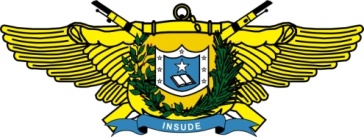 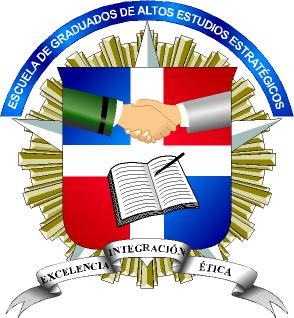 Santo Domingo, D.N. 13 de enero del 2023.OFICIO NO. 051.Al 	:	Director General de Contabilidad Gubernamental (DIGECOG). Del	:	Director de la Escuela de Graduados de Altos Estudios Estratégicos (EGAEE).Asunto			:	Remisión de informe sobre cierre de operaciones contables, periodo enero-			diciembre del año 2022.Anexos		:	a)- Formularios de cierre de operaciones, según normas del año 2022.  b)- Reporte de Ejecución presupuestaria, enero-diciembre del 2022. c)- Reporte de activos adquiridos durante el año 2022. 			1.-	Cortésmente, le remitimos los documentos relativos al cierre de operaciones contables de la Escuela de Graduados de Altos Estudios Estratégicos (EGAEE), correspondiente al periodo enero-diciembre del año 2022, en cumplimiento a las normas de cierre del mismo año.  			2.-	El presupuesto vigente asignado a esta institución para el año 2022, ascendió a un total de RD$35,548,457.00 (treinta y cinco millones quinientos cuarenta y ocho mil cuatrocientos cincuenta y siete pesos con 00/100, de los cuales se devengaron RD$33,590,016.53 (treinta y tres millones quinientos noventa mil dieciséis pesos con 53/100), lo que representa un 94.49% del presupuesto vigente, quedando sin ejecutar la suma de RD$1,958,440.47, correspondientes a una modificación presupuestaria por disminución de fondos que había realizado la DIGEPRES por valor de RD$1,081,000.00, el restante, RD$ 877,440.47 fondos de remuneración reservados para la regulación de sueldos de los empleados de esta escuela, la cual no pudo realizarse en el año 2022, los demás fondos fueron ejecutados como detallamos a continuación: ANALISIS DE LA EJECUCION PRESUPUESTARIA.La Ejecución Presupuestaria de la Escuela de Graduados de Altos Estudios Estratégicos, detallada por objeto del gasto (obj), corresponde al periodo enero-diciembre del año 2022.NELTON BARALT BLANCO,Coronel, ERD, (MA). BBAJ/Ac.-Obj.DescripciónPresupuesto inicial(1)Modificaciones(2)Presupuesto Vigente(3)=1+-2Presupuesto.     Ejecutado(devengado) (4)Presupuesto sin ejecutar (5)=3-4%Obj.DescripciónPresupuesto inicial(1)Modificaciones(2)Presupuesto Vigente(3)=1+-2Presupuesto.     Ejecutado(devengado) (4)Presupuesto sin ejecutar (5)=3-4Ejecución=4/3*1002.1Remuneraciones y contribuciones19,206,603.0040,893.0019,247,496.0017,935,664.791,311,831.2193%2.2Contratación de servicios7,943,720.00-1,170,555.916,773,164.096,382,337.33390,826.7694%2.3Materiales y Suministros7,468,134.00678,827.918,146,961.918,029,987.45116,974.4699%2.6Bienes, muebles, inmuebles e intangibles930,000.00450,835.001,380,835.001,242,026.96138,808.0490%TOTALES35,548,457.000.0035,548,457.0033,590,016.531,958,440.4794.49%